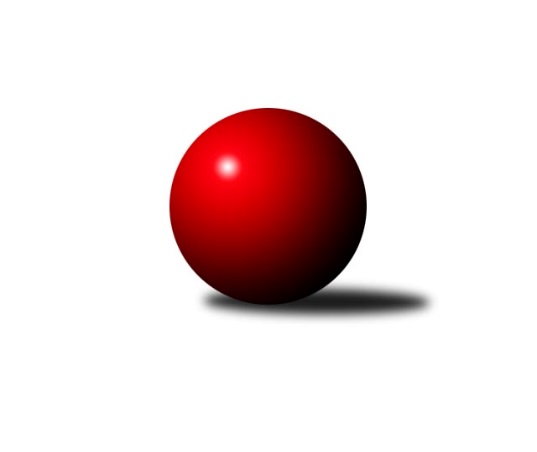 Č.8Ročník 2021/2022	2.5.2024 Východočeský přebor skupina A 2021/2022Statistika 8. kolaTabulka družstev:		družstvo	záp	výh	rem	proh	skore	sety	průměr	body	plné	dorážka	chyby	1.	Rokytnice n. J.	8	8	0	0	110 : 18 	(59.0 : 17.0)	2573	16	1760	813	33	2.	Milovice A	7	5	1	1	70 : 42 	(35.0 : 29.0)	2446	11	1699	747	43.7	3.	Jičín B	7	4	1	2	70 : 42 	(14.0 : 12.0)	2526	9	1751	776	43.1	4.	Poříčí A	7	4	1	2	70 : 42 	(29.5 : 34.5)	2473	9	1656	816	45.3	5.	Josefov A	8	4	1	3	69 : 59 	(46.0 : 28.0)	2481	9	1722	759	47.3	6.	Trutnov C	8	3	1	4	55 : 73 	(30.0 : 36.0)	2466	7	1713	753	48.6	7.	Vrchlabí C	8	3	0	5	46 : 82 	(32.5 : 45.5)	2377	6	1693	684	59.3	8.	Nová Paka B	8	2	0	6	46 : 82 	(31.5 : 44.5)	2393	4	1696	697	54.9	9.	Dvůr Kr. B	8	1	1	6	36 : 92 	(32.0 : 50.0)	2398	3	1692	706	60.3	10.	Rokytnice n. J. B	7	1	0	6	36 : 76 	(24.5 : 37.5)	2460	2	1729	731	63.1Tabulka doma:		družstvo	záp	výh	rem	proh	skore	sety	průměr	body	maximum	minimum	1.	Rokytnice n. J.	5	5	0	0	70 : 10 	(40.0 : 10.0)	2678	10	2720	2613	2.	Poříčí A	4	4	0	0	54 : 10 	(16.0 : 12.0)	2597	8	2647	2529	3.	Jičín B	4	3	0	1	48 : 16 	(6.0 : 2.0)	2521	6	2591	2464	4.	Milovice A	3	2	1	0	30 : 18 	(22.0 : 14.0)	2532	5	2555	2490	5.	Josefov A	3	2	0	1	32 : 16 	(21.5 : 14.5)	2404	4	2468	2350	6.	Nová Paka B	4	2	0	2	30 : 34 	(20.0 : 18.0)	2430	4	2483	2373	7.	Vrchlabí C	5	2	0	3	34 : 46 	(25.0 : 25.0)	2456	4	2513	2365	8.	Trutnov C	3	1	1	1	25 : 23 	(4.0 : 2.0)	2570	3	2660	2472	9.	Dvůr Kr. B	4	1	1	2	24 : 40 	(21.0 : 27.0)	2403	3	2497	2319	10.	Rokytnice n. J. B	3	0	0	3	14 : 34 	(14.5 : 19.5)	2415	0	2428	2396Tabulka venku:		družstvo	záp	výh	rem	proh	skore	sety	průměr	body	maximum	minimum	1.	Rokytnice n. J.	3	3	0	0	40 : 8 	(19.0 : 7.0)	2538	6	2608	2493	2.	Milovice A	4	3	0	1	40 : 24 	(13.0 : 15.0)	2425	6	2514	2247	3.	Josefov A	5	2	1	2	37 : 43 	(24.5 : 13.5)	2497	5	2587	2400	4.	Trutnov C	5	2	0	3	30 : 50 	(26.0 : 34.0)	2440	4	2519	2399	5.	Jičín B	3	1	1	1	22 : 26 	(8.0 : 10.0)	2528	3	2595	2457	6.	Rokytnice n. J. B	4	1	0	3	22 : 42 	(10.0 : 18.0)	2460	2	2541	2412	7.	Vrchlabí C	3	1	0	2	12 : 36 	(7.5 : 20.5)	2337	2	2458	2277	8.	Poříčí A	3	0	1	2	16 : 32 	(13.5 : 22.5)	2431	1	2520	2339	9.	Nová Paka B	4	0	0	4	16 : 48 	(11.5 : 26.5)	2384	0	2451	2318	10.	Dvůr Kr. B	4	0	0	4	12 : 52 	(11.0 : 23.0)	2397	0	2454	2352Tabulka podzimní části:		družstvo	záp	výh	rem	proh	skore	sety	průměr	body	doma	venku	1.	Rokytnice n. J.	8	8	0	0	110 : 18 	(59.0 : 17.0)	2573	16 	5 	0 	0 	3 	0 	0	2.	Milovice A	7	5	1	1	70 : 42 	(35.0 : 29.0)	2446	11 	2 	1 	0 	3 	0 	1	3.	Jičín B	7	4	1	2	70 : 42 	(14.0 : 12.0)	2526	9 	3 	0 	1 	1 	1 	1	4.	Poříčí A	7	4	1	2	70 : 42 	(29.5 : 34.5)	2473	9 	4 	0 	0 	0 	1 	2	5.	Josefov A	8	4	1	3	69 : 59 	(46.0 : 28.0)	2481	9 	2 	0 	1 	2 	1 	2	6.	Trutnov C	8	3	1	4	55 : 73 	(30.0 : 36.0)	2466	7 	1 	1 	1 	2 	0 	3	7.	Vrchlabí C	8	3	0	5	46 : 82 	(32.5 : 45.5)	2377	6 	2 	0 	3 	1 	0 	2	8.	Nová Paka B	8	2	0	6	46 : 82 	(31.5 : 44.5)	2393	4 	2 	0 	2 	0 	0 	4	9.	Dvůr Kr. B	8	1	1	6	36 : 92 	(32.0 : 50.0)	2398	3 	1 	1 	2 	0 	0 	4	10.	Rokytnice n. J. B	7	1	0	6	36 : 76 	(24.5 : 37.5)	2460	2 	0 	0 	3 	1 	0 	3Tabulka jarní části:		družstvo	záp	výh	rem	proh	skore	sety	průměr	body	doma	venku	1.	Jičín B	0	0	0	0	0 : 0 	(0.0 : 0.0)	0	0 	0 	0 	0 	0 	0 	0 	2.	Rokytnice n. J.	0	0	0	0	0 : 0 	(0.0 : 0.0)	0	0 	0 	0 	0 	0 	0 	0 	3.	Trutnov C	0	0	0	0	0 : 0 	(0.0 : 0.0)	0	0 	0 	0 	0 	0 	0 	0 	4.	Rokytnice n. J. B	0	0	0	0	0 : 0 	(0.0 : 0.0)	0	0 	0 	0 	0 	0 	0 	0 	5.	Nová Paka B	0	0	0	0	0 : 0 	(0.0 : 0.0)	0	0 	0 	0 	0 	0 	0 	0 	6.	Poříčí A	0	0	0	0	0 : 0 	(0.0 : 0.0)	0	0 	0 	0 	0 	0 	0 	0 	7.	Milovice A	0	0	0	0	0 : 0 	(0.0 : 0.0)	0	0 	0 	0 	0 	0 	0 	0 	8.	Vrchlabí C	0	0	0	0	0 : 0 	(0.0 : 0.0)	0	0 	0 	0 	0 	0 	0 	0 	9.	Dvůr Kr. B	0	0	0	0	0 : 0 	(0.0 : 0.0)	0	0 	0 	0 	0 	0 	0 	0 	10.	Josefov A	0	0	0	0	0 : 0 	(0.0 : 0.0)	0	0 	0 	0 	0 	0 	0 	0 Zisk bodů pro družstvo:		jméno hráče	družstvo	body	zápasy	v %	dílčí body	sety	v %	1.	Petr Mařas 	Rokytnice n. J. 	14	/	7	(100%)		/		(%)	2.	Slavomír Trepera 	Rokytnice n. J. 	14	/	8	(88%)		/		(%)	3.	Michal Sirový 	Dvůr Kr. B 	14	/	8	(88%)		/		(%)	4.	Jan Volf 	Rokytnice n. J. 	12	/	6	(100%)		/		(%)	5.	Miroslav Kužel 	Poříčí A 	12	/	6	(100%)		/		(%)	6.	Daniel Havrda 	Poříčí A 	12	/	7	(86%)		/		(%)	7.	Ladislav Křivka 	Jičín B 	12	/	7	(86%)		/		(%)	8.	Jan Mařas 	Rokytnice n. J. 	12	/	8	(75%)		/		(%)	9.	Zdeněk Novotný st.	Rokytnice n. J. 	10	/	5	(100%)		/		(%)	10.	Eva Fajstavrová 	Vrchlabí C 	10	/	6	(83%)		/		(%)	11.	Karel Slavík 	Trutnov C 	10	/	7	(71%)		/		(%)	12.	Marie Kolářová 	Jičín B 	10	/	7	(71%)		/		(%)	13.	Jan Roza 	Poříčí A 	10	/	7	(71%)		/		(%)	14.	Lukáš Ludvík 	Josefov A 	10	/	8	(63%)		/		(%)	15.	Jakub Hrycík 	Josefov A 	10	/	8	(63%)		/		(%)	16.	Tomáš Fuchs 	Milovice A 	8	/	4	(100%)		/		(%)	17.	Lukáš Sýs 	Rokytnice n. J. B 	8	/	4	(100%)		/		(%)	18.	Pavel Kaan 	Jičín B 	8	/	4	(100%)		/		(%)	19.	Vlastimil Hruška 	Milovice A 	8	/	5	(80%)		/		(%)	20.	Martin Pešta 	Nová Paka B 	8	/	5	(80%)		/		(%)	21.	Jiří Čapek 	Jičín B 	8	/	6	(67%)		/		(%)	22.	Roman Kašpar 	Josefov A 	8	/	7	(57%)		/		(%)	23.	Lukáš Rožnovský 	Josefov A 	8	/	7	(57%)		/		(%)	24.	Jan Bajer 	Nová Paka B 	8	/	7	(57%)		/		(%)	25.	Vladimír Řehák 	Jičín B 	8	/	7	(57%)		/		(%)	26.	Petr Hrycík 	Josefov A 	8	/	8	(50%)		/		(%)	27.	Pavel Hanout 	Rokytnice n. J. 	8	/	8	(50%)		/		(%)	28.	Jaroslav Fajfer 	Nová Paka B 	8	/	8	(50%)		/		(%)	29.	František Jankto 	Trutnov C 	8	/	8	(50%)		/		(%)	30.	Miroslav Souček 	Milovice A 	6	/	5	(60%)		/		(%)	31.	Václav Souček 	Milovice A 	6	/	5	(60%)		/		(%)	32.	Petr Kotek 	Trutnov C 	6	/	5	(60%)		/		(%)	33.	Jakub Petráček 	Poříčí A 	6	/	6	(50%)		/		(%)	34.	Jana Votočková 	Vrchlabí C 	6	/	7	(43%)		/		(%)	35.	Pavel Müller 	Rokytnice n. J. B 	6	/	7	(43%)		/		(%)	36.	Miroslav Šulc 	Dvůr Kr. B 	6	/	7	(43%)		/		(%)	37.	Lubomír Šimonka 	Poříčí A 	6	/	7	(43%)		/		(%)	38.	Pavel Jaroš 	Milovice A 	6	/	7	(43%)		/		(%)	39.	Jiří Rücker 	Josefov A 	5	/	6	(42%)		/		(%)	40.	Václava Krulišová 	Trutnov C 	5	/	7	(36%)		/		(%)	41.	Milan Lauber 	Poříčí A 	4	/	2	(100%)		/		(%)	42.	Roman Stříbrný 	Rokytnice n. J. 	4	/	2	(100%)		/		(%)	43.	David Chaloupka 	Trutnov C 	4	/	3	(67%)		/		(%)	44.	Filip Vízek 	Rokytnice n. J. B 	4	/	5	(40%)		/		(%)	45.	Miroslav Včeliš 	Milovice A 	4	/	5	(40%)		/		(%)	46.	Václav Kukla 	Trutnov C 	4	/	5	(40%)		/		(%)	47.	Martina Fejfarová 	Vrchlabí C 	4	/	5	(40%)		/		(%)	48.	Josef Rychtář 	Vrchlabí C 	4	/	6	(33%)		/		(%)	49.	Jan Stejskal 	Vrchlabí C 	4	/	6	(33%)		/		(%)	50.	Jan Gábriš 	Poříčí A 	4	/	6	(33%)		/		(%)	51.	Martin Kozlovský 	Dvůr Kr. B 	4	/	7	(29%)		/		(%)	52.	David Jaroš 	Milovice A 	4	/	7	(29%)		/		(%)	53.	Jaroslav Lux 	Vrchlabí C 	4	/	7	(29%)		/		(%)	54.	Lenka Havlínová 	Nová Paka B 	4	/	7	(29%)		/		(%)	55.	Jiří Kout 	Nová Paka B 	4	/	8	(25%)		/		(%)	56.	Pavel Beyr 	Nová Paka B 	4	/	8	(25%)		/		(%)	57.	Jaroslav Jakl 	Josefov A 	2	/	1	(100%)		/		(%)	58.	Ondra Kolář 	Milovice A 	2	/	1	(100%)		/		(%)	59.	Ladislav Mikolášek 	Rokytnice n. J. 	2	/	1	(100%)		/		(%)	60.	Tomáš Pavlata 	Jičín B 	2	/	1	(100%)		/		(%)	61.	Zdeněk Novotný nejst.	Rokytnice n. J. B 	2	/	1	(100%)		/		(%)	62.	Eva Kammelová 	Trutnov C 	2	/	1	(100%)		/		(%)	63.	Martin Včeliš 	Milovice A 	2	/	2	(50%)		/		(%)	64.	Filip Hanout 	Rokytnice n. J. B 	2	/	2	(50%)		/		(%)	65.	Vladimír Šťastník 	Vrchlabí C 	2	/	2	(50%)		/		(%)	66.	Jaroslav Vízek 	Rokytnice n. J. B 	2	/	2	(50%)		/		(%)	67.	Věra Stříbrná 	Rokytnice n. J. B 	2	/	2	(50%)		/		(%)	68.	Martin Pacák 	Rokytnice n. J. 	2	/	3	(33%)		/		(%)	69.	Ladislav Malý 	Dvůr Kr. B 	2	/	4	(25%)		/		(%)	70.	Tomáš Fejfar 	Trutnov C 	2	/	4	(25%)		/		(%)	71.	Vladimír Pavlata 	Jičín B 	2	/	5	(20%)		/		(%)	72.	Zuzana Hartychová 	Rokytnice n. J. B 	2	/	5	(20%)		/		(%)	73.	Martina Kramosilová 	Dvůr Kr. B 	2	/	5	(20%)		/		(%)	74.	Jiřina Šepsová 	Nová Paka B 	2	/	5	(20%)		/		(%)	75.	Tomáš Cvrček 	Rokytnice n. J. B 	2	/	6	(17%)		/		(%)	76.	Jiří Škoda 	Trutnov C 	2	/	6	(17%)		/		(%)	77.	Jan Řebíček 	Rokytnice n. J. B 	2	/	7	(14%)		/		(%)	78.	Roman Bureš 	Jičín B 	0	/	1	(0%)		/		(%)	79.	Šimon Fiebinger 	Trutnov C 	0	/	1	(0%)		/		(%)	80.	Jan Krejcar 	Trutnov C 	0	/	1	(0%)		/		(%)	81.	Jaroslav Pokorný 	Poříčí A 	0	/	1	(0%)		/		(%)	82.	Pavel Řehák 	Josefov A 	0	/	2	(0%)		/		(%)	83.	Petr Kynčl 	Vrchlabí C 	0	/	3	(0%)		/		(%)	84.	Jiří Brumlich 	Jičín B 	0	/	3	(0%)		/		(%)	85.	Kateřina Šmídová 	Dvůr Kr. B 	0	/	4	(0%)		/		(%)	86.	Jan Vaníček 	Vrchlabí C 	0	/	4	(0%)		/		(%)	87.	Oldřich Kaděra 	Dvůr Kr. B 	0	/	5	(0%)		/		(%)	88.	Martin Šnytr 	Dvůr Kr. B 	0	/	7	(0%)		/		(%)Průměry na kuželnách:		kuželna	průměr	plné	dorážka	chyby	výkon na hráče	1.	Trutnov, 1-4	2550	1765	785	42.8	(425.1)	2.	Rokytnice, 1-2	2506	1747	759	52.0	(417.8)	3.	Poříčí, 1-2	2493	1729	763	46.6	(415.6)	4.	Milovice, 1-2	2483	1664	818	46.3	(413.9)	5.	Vrchlabí, 1-4	2481	1727	753	49.1	(413.6)	6.	Nová Paka, 1-2	2450	1723	726	53.4	(408.4)	7.	SKK Jičín, 1-4	2431	1709	721	50.4	(405.2)	8.	Dvůr Králové, 1-2	2418	1706	712	58.9	(403.1)	9.	Josefov, 1-2	2382	1663	719	46.2	(397.1)Nejlepší výkony na kuželnách:Trutnov, 1-4Trutnov C	2660	5. kolo	Karel Slavík 	Trutnov C	466	7. koloJičín B	2595	7. kolo	Petr Kotek 	Trutnov C	461	5. koloTrutnov C	2578	7. kolo	Pavel Kaan 	Jičín B	452	7. koloJosefov A	2510	5. kolo	Karel Slavík 	Trutnov C	452	5. koloMilovice A	2488	3. kolo	Eva Kammelová 	Trutnov C	451	5. koloTrutnov C	2472	3. kolo	David Jaroš 	Milovice A	441	3. kolo		. kolo	Tomáš Fejfar 	Trutnov C	441	7. kolo		. kolo	Ladislav Křivka 	Jičín B	439	7. kolo		. kolo	Jiří Rücker 	Josefov A	437	5. kolo		. kolo	Jiří Škoda 	Trutnov C	437	7. koloRokytnice, 1-2Rokytnice n. J.	2720	3. kolo	Petr Mařas 	Rokytnice n. J.	493	5. koloRokytnice n. J.	2716	6. kolo	Slavomír Trepera 	Rokytnice n. J.	493	1. koloRokytnice n. J.	2692	1. kolo	Petr Mařas 	Rokytnice n. J.	489	8. koloRokytnice n. J.	2647	8. kolo	Zdeněk Novotný st.	Rokytnice n. J.	486	3. koloRokytnice n. J.	2613	5. kolo	Jan Mařas 	Rokytnice n. J.	480	1. koloJosefov A	2534	7. kolo	Miroslav Kužel 	Poříčí A	475	3. koloPoříčí A	2520	3. kolo	Jan Mařas 	Rokytnice n. J.	467	6. koloVrchlabí C	2458	2. kolo	Petr Hrycík 	Josefov A	466	7. koloTrutnov C	2436	4. kolo	Petr Mařas 	Rokytnice n. J.	465	3. koloRokytnice n. J. B	2428	2. kolo	Slavomír Trepera 	Rokytnice n. J.	465	6. koloPoříčí, 1-2Poříčí A	2647	4. kolo	Jakub Petráček 	Poříčí A	476	1. koloPoříčí A	2607	1. kolo	Milan Lauber 	Poříčí A	472	4. koloPoříčí A	2603	2. kolo	Miroslav Kužel 	Poříčí A	467	1. koloPoříčí A	2536	8. kolo	Miroslav Kužel 	Poříčí A	465	2. koloPoříčí A	2529	6. kolo	Daniel Havrda 	Poříčí A	459	1. koloTrutnov C	2519	6. kolo	Michal Sirový 	Dvůr Kr. B	456	1. koloJičín B	2457	2. kolo	Miroslav Kužel 	Poříčí A	455	4. koloDvůr Kr. B	2414	1. kolo	Jakub Petráček 	Poříčí A	451	2. koloRokytnice n. J. B	2348	8. kolo	Jan Roza 	Poříčí A	449	8. koloVrchlabí C	2277	4. kolo	Daniel Havrda 	Poříčí A	448	4. koloMilovice, 1-2Milovice A	2555	7. kolo	Václav Souček 	Milovice A	471	5. koloMilovice A	2552	5. kolo	Vlastimil Hruška 	Milovice A	467	7. koloMilovice A	2490	2. kolo	Jiří Kout 	Nová Paka B	450	2. koloNová Paka B	2451	2. kolo	Vlastimil Hruška 	Milovice A	450	5. koloPoříčí A	2435	7. kolo	Miroslav Kužel 	Poříčí A	447	7. koloRokytnice n. J. B	2416	5. kolo	Tomáš Fuchs 	Milovice A	447	2. kolo		. kolo	Václav Souček 	Milovice A	446	2. kolo		. kolo	Miroslav Včeliš 	Milovice A	444	7. kolo		. kolo	Vlastimil Hruška 	Milovice A	439	2. kolo		. kolo	Pavel Müller 	Rokytnice n. J. B	439	5. koloVrchlabí, 1-4Josefov A	2587	3. kolo	Pavel Jaroš 	Milovice A	464	1. koloJičín B	2532	5. kolo	Petr Hrycík 	Josefov A	462	3. koloMilovice A	2514	1. kolo	Josef Rychtář 	Vrchlabí C	449	7. koloVrchlabí C	2513	7. kolo	Eva Fajstavrová 	Vrchlabí C	448	1. koloVrchlabí C	2506	5. kolo	Miroslav Šulc 	Dvůr Kr. B	446	7. koloVrchlabí C	2465	8. kolo	Eva Fajstavrová 	Vrchlabí C	446	8. koloDvůr Kr. B	2454	7. kolo	Tomáš Pavlata 	Jičín B	443	5. koloNová Paka B	2445	8. kolo	Jakub Hrycík 	Josefov A	442	3. koloVrchlabí C	2432	1. kolo	Eva Fajstavrová 	Vrchlabí C	441	5. koloVrchlabí C	2365	3. kolo	Eva Fajstavrová 	Vrchlabí C	440	7. koloNová Paka, 1-2Rokytnice n. J.	2608	7. kolo	Lukáš Sýs 	Rokytnice n. J. B	457	3. koloRokytnice n. J. B	2541	3. kolo	Petr Mařas 	Rokytnice n. J.	457	7. koloNová Paka B	2483	1. kolo	Slavomír Trepera 	Rokytnice n. J.	450	7. koloNová Paka B	2471	5. kolo	Pavel Müller 	Rokytnice n. J. B	447	3. koloTrutnov C	2399	1. kolo	Martin Pešta 	Nová Paka B	442	1. koloNová Paka B	2391	7. kolo	Jan Volf 	Rokytnice n. J.	439	7. koloNová Paka B	2373	3. kolo	Martin Pešta 	Nová Paka B	439	3. koloPoříčí A	2339	5. kolo	Jan Mařas 	Rokytnice n. J.	438	7. kolo		. kolo	Zdeněk Novotný nejst.	Rokytnice n. J. B	432	3. kolo		. kolo	Jan Gábriš 	Poříčí A	431	5. koloSKK Jičín, 1-4Jičín B	2591	1. kolo	Pavel Kaan 	Jičín B	480	8. koloJičín B	2522	8. kolo	Vlastimil Hruška 	Milovice A	475	8. koloJičín B	2517	3. kolo	Pavel Kaan 	Jičín B	465	1. koloJičín B	2512	6. kolo	Pavel Kaan 	Jičín B	465	3. koloRokytnice n. J.	2493	4. kolo	Pavel Kaan 	Jičín B	464	6. koloJičín B	2464	4. kolo	Vladimír Řehák 	Jičín B	448	1. koloJosefov A	2454	1. kolo	Jiří Čapek 	Jičín B	447	1. koloDvůr Kr. B	2352	3. kolo	Marie Kolářová 	Jičín B	446	8. koloNová Paka B	2318	6. kolo	Lukáš Ludvík 	Josefov A	441	1. koloMilovice A	2089	8. kolo	Jiří Rücker 	Josefov A	440	1. koloDvůr Králové, 1-2Dvůr Kr. B	2497	6. kolo	David Jaroš 	Milovice A	477	4. koloRokytnice n. J. B	2469	6. kolo	Pavel Müller 	Rokytnice n. J. B	467	6. koloMilovice A	2449	4. kolo	Lukáš Ludvík 	Josefov A	455	8. koloTrutnov C	2420	2. kolo	Michal Sirový 	Dvůr Kr. B	450	8. koloDvůr Kr. B	2405	8. kolo	Michal Sirový 	Dvůr Kr. B	447	6. koloJosefov A	2400	8. kolo	Petr Hrycík 	Josefov A	440	8. koloDvůr Kr. B	2390	4. kolo	Tomáš Fuchs 	Milovice A	437	4. koloDvůr Kr. B	2319	2. kolo	Martin Kozlovský 	Dvůr Kr. B	436	6. kolo		. kolo	Miroslav Šulc 	Dvůr Kr. B	431	4. kolo		. kolo	Martin Šnytr 	Dvůr Kr. B	431	6. koloJosefov, 1-2Rokytnice n. J.	2513	2. kolo	Jiří Rücker 	Josefov A	459	4. koloJosefov A	2468	4. kolo	Jan Volf 	Rokytnice n. J.	437	2. koloJosefov A	2393	6. kolo	Slavomír Trepera 	Rokytnice n. J.	432	2. koloJosefov A	2350	2. kolo	Lukáš Ludvík 	Josefov A	425	2. koloNová Paka B	2323	4. kolo	Petr Mařas 	Rokytnice n. J.	422	2. koloMilovice A	2247	6. kolo	Lukáš Ludvík 	Josefov A	420	4. kolo		. kolo	Petr Hrycík 	Josefov A	420	6. kolo		. kolo	Jakub Hrycík 	Josefov A	418	2. kolo		. kolo	Lukáš Rožnovský 	Josefov A	414	4. kolo		. kolo	Jan Mařas 	Rokytnice n. J.	414	2. koloČetnost výsledků:	8.0 : 8.0	3x	6.0 : 10.0	3x	4.0 : 12.0	5x	2.0 : 14.0	4x	16.0 : 0.0	5x	15.0 : 1.0	1x	14.0 : 2.0	7x	12.0 : 4.0	8x	10.0 : 6.0	3x	0.0 : 16.0	1x